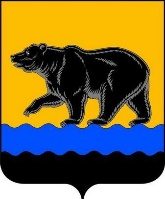 ДУМА ГОРОДА НЕФТЕЮГАНСКАР Е Ш Е Н И Е                     					ПроектО внесении изменения в Положение о денежном содержании лица, замещающего должность муниципальной службы в органах местного самоуправления города НефтеюганскаПринято Думой города «__»________2024 годаВ соответствии с Трудовым кодексом Российской Федерации, Федеральным законом от 06.10.2003 №131-ФЗ «Об общих принципах организации местного самоуправления в Российской Федерации», Федеральным законом от 02.03.2007 №25-ФЗ «О муниципальной службе в Российской Федерации», руководствуясь Уставом города Нефтеюганска, заслушав решение комиссии по бюджету и местным налогам, Дума города решила:1.Внести в Положение о денежном содержании лица, замещающего должность муниципальной службы в органах местного самоуправления города Нефтеюганска, утвержденное решением Думы города Нефтеюганска от 15.02.2023 № 280-VII (с изменениями на 29.11.2023 № 440-VII), изменение, изложив раздел 12 в следующей редакции:«12.Иные выплаты, предусмотренные законодательством Российской Федерации и Уставом города НефтеюганскаДоплата при совмещении должностей, увеличении объёма работы или исполнении обязанностей временно отсутствующего работника без освобождения от работы, определённой трудовым договором (далее - доплата), производится с соблюдением требований Федерального закона от 02.03.2007      № 25-ФЗ «О муниципальной службе в Российской Федерации» и статьи 151 Трудового кодекса Российской Федерации.Целесообразность и размер доплаты обосновывается руководителем структурного подразделения в докладной записке на имя представителя нанимателя (работодателя).Доплата начисляется пропорционально времени, отработанному муниципальным служащим.Конкретный размер доплаты устанавливается по соглашению сторон трудового договора на основании распоряжения представителя нанимателя (работодателя). Размер доплаты не должен превышать 30% фонда оплаты труда по основной занимаемой должности.Если дополнительная работа поручается нескольким муниципальным служащим, то размер доплаты распределяется пропорционально объёму дополнительной работы, выполняемой каждым из них. При этом сумма размеров доплаты, установленной этим муниципальным служащим, не может превышать размер, установленный абзацем четвёртым настоящего раздела.».2.Опубликовать настоящее решение в газете «Здравствуйте, нефтеюганцы!» и разместить на официальном сайте органов местного самоуправления города Нефтеюганска.3.Решение вступает в силу после его официального опубликования.Временно исполняющий полномочия		Председатель Думы главы города Нефтеюганска				города Нефтеюганска	______________Н.С. Халезова			__________	_ М.М. Миннигулов«__»__________2024 года	№ ____-VII